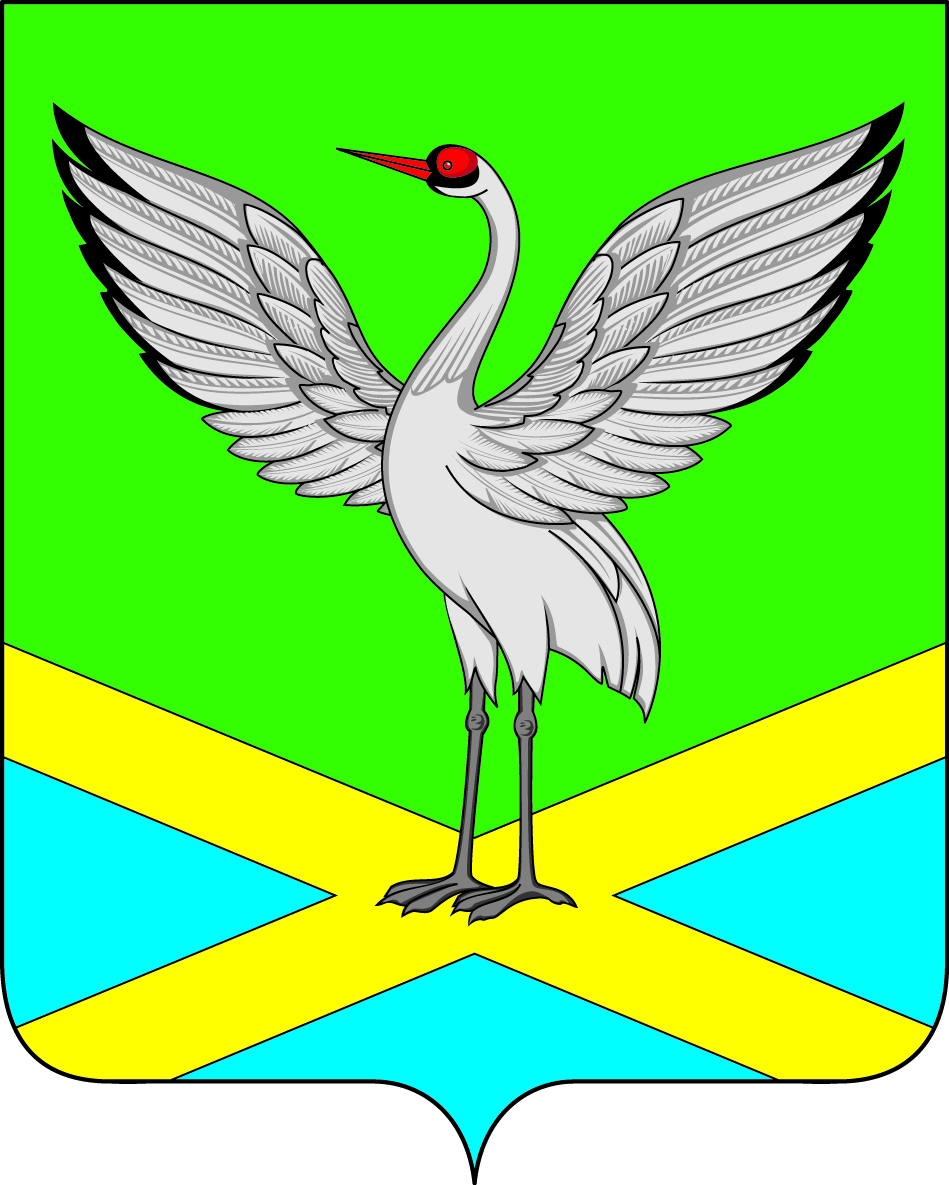 Администрация городского поселения «Забайкальское»муниципального района «Забайкальский район»ПОСТАНОВЛЕНИЕпгт.Забайкальск«25» августа 2016 г.                                                                                          №  207ОБ УТВЕРЖДЕНИИ МЕТОДИЧЕСКИХ РЕКОМЕНДАЦИЙ ПО ПРОГНОЗИРОВАНИЮ ДОХОДОВ МЕСТНЫХ БЮДЖЕТОВВ соответствии со статьями 160, 174 Бюджетного кодекса Российской Федерации, Решением Совета городского поселения «Забайкальское» муниципального района «Забайкальский район» № 74 от 24.04.2014 года (внесение изменений в решение Совета городского поселения «Забайкальское» муниципального района 2Забайкальский район» № 149 от 25.11.2015г, № 150 от 25.11.2015г.) в целях повышения качества и достоверности бюджетного прогнозирования постановляю:Утвердить прилагаемые Методические рекомендации по прогнозированию доходов в бюджет городского поселения «Забайкальское» муниципального района «Забайкальский район».Настоящее постановление опубликовать (обнародовать) в информационном вестнике «Вести Забайкальска»И.о. Главы городского поселения «Забайкальское»                                                                   И.А. Кузьмина Методические рекомендации по прогнозированию доходов бюджета городского поселения «Забайкальское» муниципального района «Забайкальский район»Раздел 1. Общие положенияВ целях обеспечения достоверности поступлений доходов в бюджетную систему и повышения уровня собираемости налоговых платежей необходимым является переход к актуальной рациональной системе бюджетно-налогового прогнозирования.Прогнозирование доходов представляет собой оценку налогового потенциала и поступлений неналоговых доходов в бюджетную систему и осуществляется на основе прогноза социально-экономического развития городского поселения «Забайкальское», включающего системный комплекс показателей по основным направлениям социально-экономического развития.Прогнозирование включает построение прогноза размера налоговых баз по каждому налогу и сбору на основании мониторинга динамики поступлений за ряд периодов, расчет уровней собираемости налогов и сборов, объемов выпадающих доходов, состояние задолженности по налоговым и неналоговым платежам, оценку результатов бюджетного законодательства, законодательства о налогах и сборах и законодательства об иных обязательных платежах.Настоящие Методические рекомендации по прогнозированию доходов местных бюджетов разработаны в целях максимальной мобилизации доходов местных бюджетов с учетом направлений бюджетной политики Забайкальского края и налоговой политики Забайкальского края и включают алгоритмы расчетов по основным налоговым и неналоговым доходам местных бюджетов.Прогнозирование доходов местных бюджетов базируется на следующих принципах:достоверность сведений, используемых при прогнозировании;зависимость между коэффициентами роста (снижения) макроэкономических показателей и динамикой поступления прогнозируемых доходных источников;минимизация потерь и выпадающих доходов бюджетной системы.Прогнозирование доходов местных бюджетов осуществляется на основе:макроэкономических показателей социально-экономического развития на очередной год и среднесрочную перспективу;прогнозов изменения общей структуры налогов и сборов, их ставок и порядка взимания, прогнозов увеличения (сокращения) количества налогоплательщиков.Макроэкономические показатели социально-экономического развития включают в себя динамику и структуру производимого и используемого валового регионального продукта (ВРП) с учетом инфляции, объемы производства продукции (товаров, работ и услуг), объемы добычи полезных ископаемых, объемы, структуру и источники инвестиций, обороты розничной торговли, обороты общественного питания, объемы платных услуг населению, темпы роста фонда оплаты труда, показатели прожиточного минимума и другие показатели. Показатели могут включать несколько сценариев.Прогнозирование доходов бюджета должно осуществляется финансовыми органами муниципальных образований Забайкальского края на основе бюджетного законодательства, законодательства о налогах и сборах и законодательства об иных обязательных платежах, действующих на момент составления проекта решения о бюджете на очередной финансовый год и плановый период, с учетом нормативов распределения налоговых и неналоговых доходов в бюджеты различных уровней, установленных Бюджетным кодексом Российской Федерации и законодательством о межбюджетных отношениях в Забайкальском крае, предполагаемых изменений законодательства о налогах и сборах и бюджетного законодательства, налоговой базы, в разрезе отдельных видов налогов, с учетом установленных налоговых ставок, предоставляемых налоговых льгот и уровня собираемости доходов.Для расчета доходов используются утвержденные и уточненные показатели бюджета городского поселения на текущий год, годовые отчеты об исполнении названных бюджетов за предыдущие годы.В соответствии со статьей 1601 Бюджетного кодекса Российской Федерации при прогнозировании доходов учитываются проектировки и отчетность главных администраторов доходов бюджета, включая сводные отчеты по формам статистической налоговой отчетности (о начислении, поступлении налогов, о задолженности по налогам и сборам, о налоговой базе и структуре начислений по видам налогов).Также используется прогнозная оценка базы налогообложения в разрезе отдельных видов налогов, сборов и других платежей, представляемая главными администраторами (администраторами) доходов бюджета городского поселения и анализ фактических поступлений налогов, сборов и других платежей с применением соответствующих индексов-дефляторов цен и индексов физического объема.Расчет объема налоговых льгот производится по конкретным видам налогов исходя из фактических данных о предоставленных налоговых льготах в базисном периоде на основе данных налоговой и статистической отчетности.При прогнозировании доходов используются материалы официальной статистики, отраслевая и ведомственная информация.Финансовые органы городского поселения оставляют за собой право корректировки расчетов доходов с учетом текущей экономической ситуации, динамики поступлений доходов, учета рисков возможных недопоступлений доходов и влияния других факторов.В целях настоящих методических рекомендаций используются следующие понятия:«текущий финансовый год» - год, в котором осуществляется составление и рассмотрение проекта решения о бюджете городского поселения на очередной финансовый год и плановый период;«отчетный финансовый год» - год, предшествующий текущему году;«предыдущий финансовый год» - год, предшествующий отчетному финансовому году;«очередной финансовый год» - год, следующий за текущим финансовым годом;«плановый период» - два финансовых года, следующих за очередным финансовым годом;«прогнозируемый период» - год (ряд лет), на который осуществляется прогноз доходов.В случае отсутствия необходимых для проведения расчета данных, отдельные значения расчетных параметров могут вычисляться расчетно-экспертным путем.В случае возникновения дополнительных, не учтенных в настоящих методических рекомендациях факторов, которые могут оказать значительное влияние на прогнозируемую сумму поступлений налога в бюджет городского поселения возможно применение иных методов прогнозирования суммы поступлений налога в бюджет городского поселения, наиболее соответствующих сложившейся ситуации.Раздел 2. Прогнозирование по налоговым доходамНалог на доходы физических лицПрогнозная сумма поступлений налога на доходы физических лиц (далее - НДФЛ) в бюджет городского поселения рассчитывается одним из следующих методов:Метод 1. Прогноз поступлений НДФЛ рассчитывается в соответствии с положениями Главы 23 «Налог на доходы физических лиц» части второй Налогового кодекса Российской Федерации, исходя из прогнозируемой величины фонда заработной платы работников организаций городского поселения «Забайкальское» и среднесписочной численности работников организации по данным Министерства экономического развития Забайкальского края. Дополнительно производится учет данных о денежном довольствии военнослужащих, дислоцирующихся на территории городского поселения «Забайкальское»В расчетах учитывается НДФЛ от прочих источников доходов (полученных от осуществления деятельности физическими лицами, зарегистрированными в качестве индивидуальных предпринимателей, нотариусов, занимающихся частной практикой, адвокатов, учредивших адвокатские кабинеты, и других лиц, занимающихся частной практикой в соответствии со статьей 227 Налогового кодекса Российской Федерации, полученных физическими лицами в соответствии со статьей 228 Налогового кодекса Российской Федерации, в виде фиксированных авансовых платежей с доходов, полученных физическими лицами, являющимися иностранными гражданами, осуществляющими трудовую деятельность по найму у физических лиц на основании патента в соответствии со статьей 2271 Налогового кодекса Российской Федерации), на основании сложившейся динамики поступлений и нормативов отчислений, установленных бюджетным законодательством Российской Федерации и Забайкальского края.Методика расчета поступлений НДФЛ с доходов, источником которых является налоговый агент, за исключением доходов, в отношении которых исчисление и уплата налога осуществляются в соответствии со статьями 227, 2271 и 228 Налогового кодекса Российской Федерации, осуществляется по следующей формуле:Пндфл = (НБ * Ст) * Н + ДНндфл, гдеПндфл - прогноз поступлений НДФЛ;   НБ-налоговая база;Ст - ставка для исчисления налога, установленная положениями Главы23 части второй Налогового кодекса Российской Федерации;Н - единый норматив отчислений налога в местные бюджеты;ДНндфл - НДФЛ, рассчитанный в соответствии с дополнительными нормативами отчислений, установленными законом Забайкальского края о бюджете Забайкальского края на очередной финансовый год и плановый период.Налоговая база формируется на основании данных Министерства экономического развития Забайкальского края о величине фонда заработной платы и денежном довольствии военнослужащих дислоцирующихся на территории муниципальных образований Забайкальского края и Пограничного управления ФСБ России по Забайкальскому краю в разрезе муниципальных образований Забайкальского края:НБ = (ФЗП + ДВ)-В, гдеНБ - налоговая база;ФЗП - фонд заработной платы всех работников;ДВ - денежные доходы военнослужащих Министерства обороны Российской Федерации и Пограничного управления ФСБ России по Забайкальскому краю.Допускается корректировка величины налоговой базы на основании данных территориальных органов Пенсионного фонда Российской Федерации.В - налоговые вычеты, уменьшающие базу налогообложения в соответствии с положениями Главы 23 «Налог на доходы физических лиц» части второй Налогового кодекса Российской Федерации, с учетом данных срочной налоговой отчетности, данных о среднесписочной численности работников организаций по данным Министерства экономического развития Забайкальского края и численности детей у налогоплательщиков по данным Территориального органа Федеральной службы государственной статистики по Забайкальскому краю и Министерства социальной защиты населения Забайкальского края.В = В1 + В2, гдеВ1 - общий объем налоговых вычетов, уменьшающих базу налогообложения в соответствии с положениями Главы 23 «Налог на доходы физических лиц» части второй Налогового кодекса Российской Федерации, при применении стандартного налогового вычета на детей;В2 - общий объем налоговых вычетов, уменьшающих базу налогообложения в соответствии с положениями Главы 23 «Налог на доходы физических лиц» части второй Налогового кодекса Российской Федерации, при применении стандартного налогового вычета на детей-инвалидов.B1 =  (Пд/СЗП)*ЧД1*К*СВд1,В2 = (Пд/СЗП)*ЧД2*К*СВд2, гдеСЗП - среднемесячная заработная плата одного работающего;Пд - пороговый доход, до превышения которого налогоплательщик имеет право на получение стандартного вычета на 1 ребенка в соответствии с положениями статьи 218 Налогового кодекса Российской Федерации;ЧД1 - количество детей, на которых распространяются налоговые вычеты в соответствии с подпунктом 4 пункта 1 статьи 218 Налогового кодекса Российской Федерации (по данным органов Территориального органа Федеральной службы государственной статистики по Забайкальскому краю и Министерства социальной защиты населения Забайкальского края); 'ЧД2 - количество детей-инвалидов, на которых распространяются налоговые вычеты в соответствии с подпунктом 4 пункта I статьи 218 Налогового кодекса Российской Федерации (по данным органов Территориального органа Федеральной службы государственной статистики по Забайкальскому краю и Министерства социальной защиты населения Забайкальского края);К - коэффициент, характеризующий право налогоплательщика на получение стандартного налогового вычета на детей (в соответствии с положениями статьи 218 Налогового кодекса Российской Федерации с учетом данных срочной налоговой отчетности);СВД1 - сумма стандартного вычета на детей;СВД2 - сумма стандартного вычета на детей-инвалидов.Максимальное значение — Пд/СЗП не может превышать 12. При превышенииуказанными соотношениями показателя 12, в расчете принимается максимально возможное значение, равное 12.Среднемесячная заработная плата одного работающего рассчитывается по следующей формуле:СЗП = (ФЗП/СЧР)/12, гдеСЗП - среднемесячная заработная плата одного работающего;                     ФЗП - фонд заработной платы всех работников;                                                СЧР - среднесписочная численность работников.Прогнозируемые поступления НДФЛ могут корректироваться, исходя из динамики фактических поступлений НДФЛ с учетом изменения налоговой базы, не учтенных при формировании фонда заработной платы и денежного довольствия военнослужащих, а также с учетом налоговых вычетов, учитываемых при формировании налоговой базы в соответствии с положениями Налогового кодекса Российской Федерации.Метод 2. В случае наличия расчетных данных может быть применен иной метод расчета НДФЛ, который производится по следующей формуле:Пндфл = Фндфл *k1*k2 +  Д, где                            Пндфл - прогнозная сумма поступлений НДФЛ;Фндфл - фактический размер поступившей суммы НДФЛ за отчетный финансовый год;k1 - коэффициент, который определяется отношением фактических поступлений за определенный период текущего финансового года к фактическим поступлениям за аналогичный период отчетного финансового года;к2 - коэффициент, характеризующий динамику макроэкономических показателей в прогнозируемом периоде по сравнению с текущим финансовым годом;Д - дополнительные (+) или выпадающие (-) доходы бюджетов муниципальных образований Забайкальского края по налогу в прогнозируемом периоде, связанные с изменениями налогового и бюджетного законодательства, или другими причинами.Метод 3. Расчет прогнозных поступлений НДФЛ в соответствии с методом 3 в бюджет городского поселения производится на основании фактических поступлений налога за отчетный финансовый год с учетом динамики макроэкономических показателей за отчетный финансовый год, текущий финансовый год и прогнозируемый период в соответствии со следующей формулой:Пндфл = Фндфл * к* к2 ± Д, где Пндфл - прогнозная сумма поступлений НДФЛ;Фндфл ~ фактический размер поступившей суммы НДФЛ за отчетный финансовый год;к - коэффициент, характеризующий динамику макроэкономических показателей в текущем финансовом году по сравнению с отчетным финансовым годом;к2 - коэффициент, характеризующий динамику макроэкономических показателей в прогнозируемом периоде по сравнению с текущим финансовым годом;Д - дополнительные (+) или выпадающие (-) доходы бюджета муниципальных образований Забайкальского края по налогу в прогнозируемом периоде, связанные с изменениями налогового и бюджетного законодательства, или другими причинами.Акцизы на подакцизные товары (продукцию), производимые на территории Российской ФедерацииПоступления акцизов на алкогольную продукцию прогнозируются в соответствии с положениями Главы 22 «Акцизы» части второй Налогового кодекса Российской Федерации.Расчет поступлений акцизов на алкогольную продукцию основан на прогнозируемых объемах производства водки, объемах производства пива.Прогнозные суммы акцизов на пиво рассчитываются по следующей формуле:ПА = 0П * Ст * Н, гдеПА - прогнозируемая сумма акциза на пиво, поступающая в бюджет городского поселения, на прогнозируемый период;0П - прогнозируемый объем реализации пива (налоговая база) в соответствии с данными, представленными Министерством экономического развития Забайкальского края;Ст - налоговая ставка;Н - норматив отчисления акциза в бюджет городского поселения.Прогнозные суммы акциза, уплачиваемого при производстве водки (далее - акциз по водке); рассчитываются по следующей формуле:ПА = (Пв - Пс) * Н, гдеПА - прогнозируемая сумма акциза, поступающая в консолидированный бюджет городского поселения, на прогнозируемый период;Пв — прогнозируемая сумма акциза по водке;Пс - прогнозируемая сумма акциза, уплаченного при производстве спирта (далее - акциз по спирту);Н - норматив отчисления акциза по водке, в консолидированный бюджет городского поселения Забайкальского края.Прогнозируемая сумма акциза по водке рассчитывается по следующей формуле:Пв = 0В * Ств, где               Пв - прогнозируемая сумма акциза по водке;0В - объем производства водки в соответствии с данными, представленными Министерством экономического развития Забайкальского края (тыс. дкл);Ств - налоговая ставка по водке.Налоговая ставка по водке рассчитывается по следующей формуле:Ств = Стсэ * 40%,  где            Ств - налоговая ставка по водке;Стсэ - налоговая ставка по спирту за 1 литр безводного этилового спирта;40% - средняя крепость водки.Прогнозируемая сумма акциза по спирту рассчитывается по следующей формуле:Пс = Стс * Ос, гдеПс - прогнозируемая сумма акциза по спирту;                 Стс - налоговая ставка по спирту за 1 дкл;Ос - объем этилового спирта, израсходованного на производство водки.Объем этилового спирта, израсходованного на производство водки, рассчитывается по следующей формуле:0С = Ов * 40%, гдеОс - объем этилового спирта, израсходованного на производство водки;Ов - объем производства водки в соответствии с данными, представленными Министерством экономического развития Забайкальского края;40% - средняя крепость водки.Кроме того, в бюджете городского поселения «Забайкальское» муниципального района «Забайкальский район» учитываются доходы от уплаты акцизов на автомобильный и прямогонный бензин, дизельное топливо, моторные масла для дизельных и (или) карбюраторных (инжекторных) двигателей, производимые на территории Российской Федерации (далее - акцизы на нефтепродукты), подлежащие распределению в бюджет Забайкальского края по нормативам распределения, установленным федеральным законом о федеральном бюджете на очередной финансовый год и плановый период.Прогнозная сумма поступлений доходов от уплаты акцизов на нефтепродукты в бюджет городского поселения рассчитывается одним из следующих методов:Метод 1. Порядок прогнозирования доходов от уплаты акцизов на нефтепродукты установлен приказом Федерального казначейства от 30 декабря 2013 года № 328 «О наделении территориальных органов Федерального казначейства отдельными полномочиями главного администратора (администратора) доходов бюджетов субъектов Российской Федерации и местных бюджетов».Прогноз поступлений доходов от уплаты акцизов на нефтепродукты, подлежащих зачислению в консолидированный бюджет городского поселения, на очередной финансовый год и плановый период осуществляется главным администратором (администратором) доходов консолидированных бюджетов субъектов Российской Федерации Межрегиональным операционным управлением Федерального казначейства.Прогнозирование доходов бюджета городского поселения от уплаты акцизов на нефтепродукты на очередной финансовый год и плановый период осуществляется главным администратором доходов бюджета Забайкальского края - Управлением Федерального казначейства по Забайкальскому краю.Метод 2. Прогнозная сумма поступлений доходов от уплаты акцизов на нефтепродукты, подлежащих зачислению в бюджет городского поселения рассчитывается на основании анализа фактических поступлений с учетом индексации ставок и изменения нормативов отчислений в консолидированный бюджет Забайкальского края, установленных федеральным законом о федеральном бюджете на очередной финансовый год и плановый период.Расчет осуществляется по следующей формуле:ПА = ((∑t=m(m-n)[Фаt*Ид]±Д)*Hta, гдеПА - прогнозная сумма поступлений доходов от уплаты акцизов на нефтепродукты, подлежащих зачислению в бюджет городского поселения, на прогнозируемый период;ФА - фактическое поступление доходов от уплаты акцизов на нефтепродукты в бюджет городского поселения в финансовом году t (оценка поступлений налога в текущем финансовом году), тыс. руб.;НА - норматив отчисления налога в бюджет городского поселения в текущем финансовом году, процентов;Ид - индекс-дефлятор, установленный Министерством экономического развития Российской Федерации на прогнозируемый период;Д - дополнительные (+) или выпадающие (-) доходы бюджета городского поселения по налогу в прогнозируемом периоде, связанные с изменениями налогового и бюджетного законодательства, или другими причинами;t - счетчик финансового года;п - количество анализируемых лет;m - текущий финансовый год.Оценка поступлений доходов от уплаты акцизов на нефтепродукты, подлежащих зачислению в бюджет городского поселения в текущем финансовом году осуществляется по следующей формуле:ФА=ФАn-1/ФAn-1Iп *ФAnIп, гдеФаn-1-  объем поступлений налога в бюджет городского поселения за отчетный финансовый год, тыс, руб.;Фап-11п - объем поступлений налога в бюджет городского поселения по состоянию на 1 июня отчетного финансового года нарастающим итогом с начала года, тыс. руб.;ФАnIп - объем поступлений налога в бюджет городского поселения по состоянию на 1 июня текущего финансового года, нарастающим итогом с начала года, тыс. руб.Единый сельскохозяйственный налогПрогноз поступлений в консолидированный бюджет городского поселения «Забайкальское» единого сельскохозяйственного налога осуществляется в соответствии с Главой 261 «Система	 налогообложения для сельскохозяйственных товаропроизводителей (единый сельскохозяйственный налог)» части второй Налогового кодекса Российской Федерации, статьями 61, 61', 612, 615 Бюджетного кодекса Российской Федерации.Прогнозная сумма поступлений единого сельскохозяйственного налога (далее - ЕСХН) в бюджет городского поселения рассчитывается одним из следующих методов.Метод 1. Расчет прогнозных поступлений ЕСХН в бюджет городского поселения производится по следующей формуле:Песхн = Фесхн * Ид * Н + Д, гдеПЕСХН - прогноз поступлений ЕСХН в бюджет городского поселения;Фесхн " оценка поступлений ЕСХН за текущий финансовый год;Ид - индекс-дефлятор потребительских цен, установленный Министерством экономического развития Российской Федерации на прогнозируемый период;Н - норматив отчисления ЕСХН в бюджет городского поселения;Д - дополнительные (+) или выпадающие (-) доходы бюджета городского поселения по ЕСХН в прогнозируемом периоде, связанные с изменениями налогового и бюджетного законодательства, предоставлением налоговых льгот, иными причинами.Метод 2. Расчет прогнозных поступлений ЕСХН в бюджет городского поселения производится по следующей формуле:Песхн = ПЕСХНго + ПЕСХНмр + ПECXHn, гдеПЕСХН - прогноз поступлений ЕСХН в бюджет городского поселения;ПЕсхнго - прогнозные поступления ЕСХН в бюджет городского поселения;Пвсхнмр - прогнозные поступления ЕСХН в бюджет муниципального района Забайкальского края;ПЕсхнл - прогнозные поступления ЕСХН в бюджет городского поселения Забайкальского края.Сумма прогнозных поступлений ЕСХН в бюджет городского поселения Забайкальского края рассчитывается по следующей формуле:ПЕСХНмр = ((ФЕСхнмр * Н1) + (ФЕСХНмст *Н2)) * Ид + Дъ гдеФесхнмр " оценка поступлений ЕСХН за текущий год в бюджет муниципального района, по установленному нормативу отчислений;Hi - норматив отчислений ЕСХН в бюджет городского поселения;ФЕСХНмст - оценка ЕСХН, взимаемого на территориях городского поселения по установленному нормативу отчислений;Н2 - норматив отчислений ЕСХН, взимаемого на территориях городского поселения;Ид - индекс-дефлятор потребительских цен, установленный Министерством экономического развития Российской Федерации на прогнозируемый период;Д1 - дополнительные (+) или выпадающие (-) доходы бюджета городского поселения по ЕСХН в прогнозируемом периоде, связанные с изменениями налогового и бюджетного законодательства, предоставлением налоговых льгот, иными причинами.Сумма прогнозных поступлений ЕСХН в бюджет городского поселения рассчитывается по следующей формуле:ПЕCХНn = Фесхнn * Ид * Н3 + Д2, гдеФесхнn - оценка поступлений ЕСХН за текущий финансовый год в бюджет поселения по установленному нормативу отчислений;Н3 - норматив отчислений ЕСХН в бюджет городского поселения;Ид - индекс-дефлятор потребительских цен, установленный Министерством экономического развития Российской Федерации на прогнозируемый период;Д2 - дополнительные (+) или выпадающие (-) доходы бюджета городского поселения по ЕСХН в прогнозируемом периоде, связанные с изменениями налогового и бюджетного законодательства, предоставлением налоговых льгот, иными причинами.Налог па имущество физических лицРасчет налога на имущество физических лиц рекомендуется осуществлять в соответствии с положениями Главы 32 «Налог на имущество физических лиц» части второй Налогового кодекса Российской Федерации, исходя из данных о кадастровой стоимости имущества, признаваемого объектом налогообложения {жилые дома, квартиры, дачи, гаражи и иные строения, помещения и сооружения), и ставок налога на строения, помещения и сооружения, установленных нормативными правовыми актами представительных органов городского поселения в зависимости от кадастровой стоимости, типа использования и иных критериев, в пределах ставок, установленных Главой 32 Налогового кодекса Российской Федерации.Метод 1. Расчет прогнозных поступлений налога на имущество физических лиц в бюджет городского поселения Забайкальского края производится по следующей формуле:НИФЛ = (Ск0 * Нcт *Jn * (l – I0 /НИФЛ0)* У + Нифл) * Кнк, гдеНИФЛ - прогноз поступлений налога на имущество физических лиц;Ск0 - оценка кадастровой стоимости имущества физических лиц в текущем периоде в денежном выражении;Нcт - средневзвешенная ставка налога на имущество физических лиц;Jn - среднегодовой прирост количества объектов недвижимости, который рассчитывается как среднее значение прироста объектов недвижимости за три отчетных года, предшествующих планируемому году. При расчете прироста используются данные отчета налоговых органов по форме № 5-МН «О налоговой базе и структуре начислений по местным налогам» за соответствующие годы;I0 - оценка суммы налоговых льгот, предоставленных в текущем периоде в денежном выражении;НИФЛо - оценка поступлений налога на имущество физических лиц в текущем периоде;У - средний уровень собираемости налога рассчитывается как среднее значение уровня собираемости налога за три отчетных года, предшествующих планируемому году;НИфЛ - прогнозируемые поступления неисполненных обязательств (недоимки) по налогу;Кнк - корректирующий коэффициент налоговой базы.Средневзвешенная ставка налога на имущество физических лиц рассчитывается по формуле:                                                              ∑ Истi х HiНcт =		n∑ Ист     'гдеi=1Истi - кадастровая стоимость имущества, для начисления налога по i-той ставке;Hj - i-тая ставка налога на имущество физических лиц;n - число различных ставок по налогу на имущество физических лиц.Метод 2. Расчет прогнозных поступлений налога на имущество физических лиц в бюджет городского поселения производится по следующей формуле:НИФЛ = (НИФЛ0 + НИФЛВВЕД) * У + Нифл, гдеНИФЛ - прогноз поступлений налога на имущество физических лиц;НИФЛо - начисленная к уплате сумма налога на имущество физических лиц за отчетный финансовый год;НИФЛвеед - сумма налога на имущество физических лиц, рассчитанная от вновь введенных в отчетном финансовом году объектов недвижимости;У - средний уровень собираемости налога рассчитывается как среднее значение уровня собираемости налога за три отчетных года, предшествующих планируемому году;НИфл - прогнозируемые поступления неисполненных обязательств (недоимки) по налогу.Земельный налогРасчет земельного налога осуществляется в соответствии с положениями Главы 31 «Земельный налог» части второй Налогового кодекса Российской Федерации.Прогноз земельного налога производится исходя из кадастровой стоимости земельных участков, отчетных данных о налоговой базе и структуре начислений по налогу, а также с учетом проводимых в городском поселении Забайкальского края мероприятий по постановке земель на налоговый учет, увеличению количества налогоплательщиков и снижению задолженности по уплате налога.Метод 1. Расчет прогнозных поступлений земельного налога в бюджет городского поселения производится по следующей формуле:                                  СЗН = (∑Стi*KCi)х(1-10/СЗН0)хI, где                                                            i=lСЗН - прогноз поступлений земельного налога;Стi - установленные налоговые ставки земельного налога для i-того вида земельных участков (процент);KCi - кадастровая стоимость i-того вида земельных участков (тыс. рублей);i - счетчик категорий земельных участков;I0 - оценка суммы налоговых льгот, предоставленных в текущем периоде в денежном выражении;СЗН0 - оценка поступлений земельного налога в текущем периоде*;n - количество категорий земельных участков, находящихся в городском поселении;I - индекс-дефлятор потребительских цен, установленный Министерством экономического развития Российской Федерации.Метод 2. Расчет прогнозных поступлений земельного налога в бюджет городского поселения Забайкальского края производится по следующей формуле:СЗН = (Н - Дв)х I х Нс.г.н. гдеСЗН - прогноз поступлений земельного налога в бюджет городского поселения Забайкальского края;Н - сумма начисленного земельного налога в предыдущем году на территории городского поселения Забайкальского края;Дв - сумма выпадающих доходов бюджета городского поселения по земельному налогу, связанных с изменениями налогового и бюджетного законодательства, предоставлением налоговых льгот, иными причинами;I - индекс дефлятор, применяемый для индексации земельного налога;Нс.г.н. - нормативы отчислений в бюджет городского поселения земельного налога за земли сельскохозяйственного назначения, за земли городов и за другие земли несельскохозяйственного назначения, в соответствии с нормами бюджетного законодательства.Раздел 3. Прогнозирование по неналоговым доходамДоходы в виде прибыли, приходящейся на доли в уставных (складочных) капиталах хозяйственных товариществ и обществ, или дивидендов по акциям, принадлежащим городским поселениям Забайкальского краяПрогнозирование поступлений дивидендов в бюджет городского поселения Забайкальского края осуществляется по каждому обществу (за исключением обществ, пакеты акций (доли) которых на дату составления расчета включены в прогнозный План (программу) приватизации государственного имущества городского поселения Забайкальского края на плановый период, на основании данных исполнительных органов государственной власти Забайкальского края по подведомственным им обществам, о прогнозируемых финансовых результатах обществ за текущий финансовый год, о планируемой части прибыли обществ за текущий финансовый год, которую предполагается направить в очередном финансовом году на выплату дивидендов с учетом дивидендной политики обществ (в том числе планируемое сокращение доли чистой прибыли, направляемой на выплату дивидендов, в соответствии со стратегией развития и утвержденными программами деятельности обществ). Прогноз может корректироваться на поступления, носящие разовый характер. Расчет производится главным администратором доходов бюджета городского поселения Забайкальского края по динамике поступлений.Доходы, получаемые в виде арендной платы за земельные участкиДоходы, получаемые в виде арендной платы за земельные участки, находящиеся в собственности городского поселения Забайкальского края, а также средства от продажи права на заключение договоров аренды земельных участков, находящиеся в собственности городского поселения Забайкальского края рассчитываются исходя из следующей формулы:ПАзу =АПЗУТ –АПЗУВ+ АПзуд + Спп, гдеПазу - прогноз доходов, получаемых в виде арендной платы за земельные участки, а также средств от продажи права на заключение договоров аренды земельных участков, находящихся в собственности городского поселения Забайкальского края;АПЗУТ - общая сумма арендной платы за земельные участки по заключенным договорам аренды на текущий финансовый год;АП3ув - арендная плата по земельным участкам планируемым к выбытию;АПзуд - арендная плата по земельным участкам, планируемым к передаче в аренду дополнительно;Спп - средства от продажи права на заключение договоров аренды земельных участков, находящихся в собственности городского поселения Забайкальского края.Прогноз на очередной финансовый год может быть скорректирован на основании расчетов администратора арендных платежей за использование земельных участков, находящихся в собственности городского поселения Забайкальского края, а также средств от продажи права на заключение договоров аренды земельных участков, находящихся в собственности городского поселения Забайкальского края, с учетом влияния факторов риска.Доходы от сдачи в аренду имущества, составляющего муниципальную казну(за исключением земельных участков)Сумма арендной платы определяется на основании отчетов об оценке величины арендной платы 1 кв. м. помещений, выполненных в соответствии с требованиями законодательства об оценочной деятельности.Увеличение арендной платы производится по условиям заключенных договоров аренды (без учета изменений индекса потребительских цен на товары и услуги).Сумма арендной платы определяется на основании отчетов об оценке величины арендной платы 1 кв.м. помещений, выполненных в соответствии с требованиями законодательства об оценочной деятельности.По условиям заключенных договоров аренды увеличение арендной платы в связи с изменением индекса потребительских цен на товары и услуги не предусмотрено.Прогноз поступлений арендной платы за имущество в бюджет городского поселения Забайкальского края рассчитывается по следующей формуле:Ппапи = ОАПИ - VПPX + VУПАП - Vbaп + 3пл, гдеПпапи - прогноз поступления от арендной платы за имущество;                           Оапи - ожидаемое поступление арендной платы за имущество (оценка поступления арендной платы за имущество за текущий финансовый год);VПPX- объем поступлений, носящих разовый характер;VУПАП- объем увеличения поступлений арендной платы за имущество;Vвап - объем выбытия арендной платы за имущество;Зпл - прогнозируемая сумма поступлений задолженности прошлых лет.Прочие поступления от использования имущества, находящегося в муниципальной собственности (за исключением имущества бюджетных и автономных учреждений, а также имущества государственных и муниципальных унитарных предприятий, в том числе казенных)Сумма арендной платы определяется на основании отчетов об оценке величины арендной платы 1 кв. м. помещений, выполненных в соответствии с требованиями законодательства об оценочной деятельности.Увеличение арендной платы производится по условиям заключенных договоров аренды (без учета изменений индекса потребительских цен на товары и услуги).Прогноз прочих поступлений от использования имущества в бюджет городского поселения Забайкальского края рассчитывается по следующей формуле:Пппапи = ОАПИ - VППРХ + VУППАП – VВАПИ + ЗПЛ, гдеПппапи - прогноз прочих поступлений от арендной платы за имущество;ОАПИ - ожидаемое поступление арендной платы за имущество (оценка поступления арендной платы за имущество за текущий финансовый год);VППРХ - объем прочих поступлений, носящих разовый характер;VУППАП - объем увеличения прочих поступлений арендной платы за имущество;VВАПИ - объем выбытия прочей арендной платы за имущество;Зпл - прогнозируемая сумма поступлений задолженности прошлых лет.Плата за негативное воздействие на окружающую средуПлата за негативное воздействие на окружающую среду определяется в соответствии с постановлением Правительства Российской Федерации от 28 августа 1992 года № 632 «Об утверждении порядка определения платы и ее предельных размеров за загрязнение окружающей природной среды, размещение отходов, другие виды вредного воздействия», исходя из базовых нормативов платы, установленных по каждому ингредиенту загрязняющего вещества (отхода), виду вредного воздействия с учетом степени опасности их для окружающей природной среды. Прогнозирование платы производится исходя из суммы фактических поступлений платы в отчетном финансовом году и за истекший период текущего финансового года, с учетом суммы имеющейся задолженности по плате.Прогнозирование платы за негативное воздействие на окружающую среду производится главным администратором доходов бюджета городского поселения Забайкальского края по следующей формуле:Ппнв = (Фпнв * К1 ± Д) * Н, гдеПпнв - прогноз платы за негативное воздействие на окружающую среду;Фпнв - фактические поступления платы за негативное воздействие на окружающую среду за отчетный финансовый год;К1 - коэффициент, который определяется отношением фактических поступлений за определенный период текущего финансового года к фактическим поступлениям аналогичного периода отчетного финансового года;Д - дополнительные (+) или выпадающие (-) доходы по плате за негативное воздействие на окружающую среду в прогнозируемом периоде, связанные с изменениями законодательства и другими причинами;Н - норматив отчисления платы в бюджет городского поселения Забайкальского края.Прочие доходы от оказания платных услуг (работ)Планирование поступлений доходов от оказания платных услуг (работ) и компенсации затрат государства осуществляется на основании:действующих порядков установления и исчисления доходов от оказания платных услуг (работ) и компенсации затрат государства, установленных нормативными правовыми актами Забайкальского края;информации главных администраторов доходов бюджета Забайкальского края по прогнозу данных поступлений.Расчет прогноза поступлений доходов от оказания платных услуг (работ) производится по следующей формуле:Допу = Кпу*ССу±Д, гдеДопу - доходы от оказания платных услуг;               КПу - количество платных услуг;                                Ссу- средняя стоимость услуг;Д - дополнительные (+) или выпадающие (-) доходы, связанные с прогнозируемым изменением объема оказываемых услуг, изменением порядков установления и исчисления данных доходов, установленных нормативными правовыми актами Забайкальского края, и иными причинами.Доходы от компенсации затрат государстваПланирование поступлений доходов от оказания платных услуг (работ) и компенсации затрат государства осуществляется на основании:действующих порядков установления и исчисления доходов от оказания платных услуг (работ) и компенсации затрат государства, установленных нормативными правовыми актами Забайкальского края;информации главных администраторов доходов бюджета Забайкальского края по прогнозу данных поступлений.Расчет прогноза поступлений доходов от компенсации затрат государства производится по следующей формуле:Дкзг - Дз * Кв, гдеДкзг - доходы от компенсации затрат государства;                  Дз - сумма дебиторской задолженности;Кв - коэффициент возврата по оценке главных администраторов доходов бюджета городского поселения Забайкальского края.Доходы от реализации имущества, находящегося в муниципальной собственности (за исключением имущества бюджетных и автономных учреждений, а также имущества муниципальных унитарных предприятий, втом числе казенных) 'Планирование данных поступлений на очередной финансовый год производится соответствующими главными администраторами доходов бюджета городского поселения Забайкальского края на основании прогнозного Плана приватизации муниципального имущества на очередной финансовый год. Расчет производится по следующей формуле:Пдрии = Ппзуд + Зорп, гдеПдрии - прогноз доходов от реализации иного имущества;Ппзуд - прогноз суммы продаж земельных участков по договорам;Зорп - задолженность по отсроченным (рассроченным) платежам.Доходы от продажи земельных участков, находящихся в муниципальнойсобственностиЦена выкупа каждого земельного участка, планируемого к предоставлению в собственность, определяется исходя из его кадастровой стоимости и рассчитывается по следующей формуле:Ц = КС*Нс* К/100, гдеЦ - цена выкупа земельного участка, находящегося в собственности городского поселения Забайкальского края;Кс - кадастровая стоимость земельного участка, находящегося в собственности городского поселения Забайкальского края;Нс - процентная ставка земельного налога, установленная муниципальным правовым актом представительного органа муниципального образования по месту расположения земельного участка;К - коэффициент кратности размера ставки земельного налога.Административные платежи и сборыПрогноз поступлений производится главными администраторами доходов бюджета городского поселения Забайкальского края по следующей формуле:Апс = Пад * Рп, где                     Апс - административные платежи и сборы;Пад - прогноз количества административных платежей;                   Рп- размер платежей.Штрафы, санкции, возмещение ущербаРасчет прогноза поступлений в бюджет городского поселения Забайкальского края штрафов основывается на следующих нормативных правовых актах:Бюджетный кодекс Российской Федерации;законодательство Российской Федерации, в том числе Кодекс Российской Федерации об административных правонарушениях;законодательство Забайкальского края, устанавливающие меры ответственности за правонарушения.В расчете используются:данные Министерства экономического развития Российской Федерации о прогнозируемом в очередном финансовом году и плановом периоде индексе-дефляторе потребительских цен на товары (работы, услуги);информация главных администраторов доходов бюджета Забайкальского края о прогнозе платежей в бюджет городского поселения Забайкальского края.Прогноз поступлений штрафов, санкций и возмещения ущерба в бюджет городского поселения Забайкальского края рассчитывается главными администраторами доходов бюджета Забайкальского края по следующей формуле:∑Ш – Ш1+Ш2+Шз+Ш4+	, где∑Ш - сумма штрафов, планируемая к поступлению в бюджет городского поселения Забайкальского в прогнозируемом периоде;Ш1; Ш2; ШЗ; Ш4 суммы видов штрафов, планируемые к поступлению в бюджет городского поселения Забайкальского края в прогнозируемом периоде.Сумма каждого из видов штрафов, планируемая к поступлению в бюджет городского поселения Забайкальского края в прогнозируемом периоде, рассчитывается по следующей формуле:Ш1+Ш2+Ш3+1114... = (Оп ± Д) * Ид, гдеШ,+Ш2+Ш3+Ш4... - сумма штрафов, планируемая к поступлению в бюджет городского поселения Забайкальского края в прогнозируемом периоде;Оп - ожидаемые поступления в текущем финансовом году;Д - дополнительные (+) и (или) выпадающие (-) доходы по штрафам, санкциям и возмещению ущерба в бюджет городского поселения Забайкальского края в прогнозируемом периоде, связанные с изменениями законодательства и другими причинами;Ид - индекс-дефлятор, установленный Министерством экономического развития Российской Федерации на прогнозируемый период.Прочие неналоговые доходыРасчет прочих неналоговых доходов осуществляется главными администраторами бюджета городского поселения Забайкальского края, с учетом индексов - дефляторов, установленных Министерством экономического развития Российской Федерации на прогнозируемый период, динамики поступлений доходов за три года, предшествующих очередному финансовому году.